MINISTÉRIO DA EDUCAÇÃO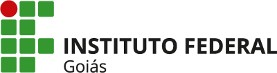 SECRETARIA DE EDUCAÇÃO PROFISSIONAL E TECNOLÓGICA INSTITUTO FEDERAL DE EDUCAÇÃO, CIÊNCIA E TECNOLOGIA DE GOIÁS CÂMPUS GOIÂNIA OESTEELEIÇÃO PARA CHEFIA DE DEPARTAMENTO 2022 DIREÇÃO-GERAL - CÂMPUS GOIÂNIA OESTE REQUERIMENTO DE INSCRIÇÃORequer inscrição de Candidatura ao cargo de Chefe de Departamento de Áreas Acadêmicas do Câmpus Goiânia Oeste do IFG, nos termos da PORTARIA NORMATIVA 23/2020 - REITORIA/IFG DE 18 DE NOVEMBRO DE 2020 , da qual dou ciência e conhecimento de seu inteiro teor. Seguem anexos os documentos exigidos na lista:- Registro funcional que comprove o tempo mínimo de vínculo institucional no quadro efetivo, expedido pela Coordenação de Recursos Humanos e Assistência Social do Câmpus Goiânia Oeste;- Currículo Lattes atualizado dos últimos 12 (doze) meses; III - Plano de Trabalho e Gestão.Nome do CandidatoInstituto Federal de Educação, Ciência e Tecnologia de GoiásRua FP. 31, S/N, Recreio dos Funcionários Públicos, GOIÂNIA / GO, CEP 74.393-290 (62) 3237-1850 (ramal: 1850)Nome:SIAPE:RG:CPF:Endereço:CEP:Telefone: